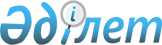 О внесении изменения в постановление акимата Павлодарской области от 26 июня 2014 года № 214/6 "Об утверждении Положения о государственном учреждении "Управление архитектуры и градостроительства Павлодарской области"
					
			Утративший силу
			
			
		
					Постановление акимата Павлодарской области от 25 февраля 2016 года № 54/2. Зарегистрировано Департаментом юстиции Павлодарской области 24 марта 2016 года № 5008. Утратило силу постановлением акимата Павлодарской области от 29 января 2018 года № 28/1 (вводится в действие по истечении десяти календарных дней после дня его первого официального опубликования)
      Сноска. Утратило силу постановлением акимата Павлодарской области от 29.01.2018 № 28/1 (вводится в действие по истечении десяти календарных дней после дня его первого официального опубликования).
      В соответствии с Законом Республики Казахстан от 23 января 2001 года "О местном государственном управлении и самоуправлении в Республике Казахстан", Законом Республики Казахстан от 1 марта 2011 года "О государственном имуществе", Указом Президента Республики Казахстан от 29 октября 2012 года № 410 "Об утверждении Типового положения государственного органа Республики Казахстан" акимат Павлодарской области ПОСТАНОВЛЯЕТ:
      1. Внести в постановление акимата Павлодарской области от 26 июня 2014 года № 214/6 "Об утверждении Положения о государственном учреждении "Управление архитектуры и градостроительства Павлодарской области" (зарегистрировано в Реестре государственной регистрации нормативных правовых актов за № 3895, опубликовано 5 августа 2014 года в газетах "Звезда Прииртышья", "Сарыарқа самалы") следующее изменение:
      в Положении о государственном учреждении "Управление архитектуры и градостроительства Павлодарской области", утвержденном указанным постановлением:
      в пункте 20 подпункт 19) исключить.
      2. Государственному учреждению "Управление архитектуры и градостроительства Павлодарской области" в установленном законодательством порядке обеспечить:
      государственную регистрацию настоящего постановления в территориальном органе юстиции;
      в течение десяти календарных дней после государственной регистрации настоящего постановления в территориальном органе юстиции направление на официальное опубликование в средствах массовой информации и информационно-правовой системе "Әділет";
      размещение настоящего постановления на интернет-ресурсе акимата Павлодарской области.
      3. Контроль за выполнением настоящего постановления возложить на первого заместителя акима области Турганова Д.Н.
      4. Настоящее постановление вводится в действие со дня его первого официального опубликования.
					© 2012. РГП на ПХВ «Институт законодательства и правовой информации Республики Казахстан» Министерства юстиции Республики Казахстан
				
      Аким области

К. Бозумбаев
